ОТДЕЛ ОБРАЗОВАНИЯ АДМИНИСТРАЦИИ КЛИМОВСКОГО РАЙОНАП Р И К А ЗОт 15.04. 2019 г.                                      № 176п.г.т. КлимовоО  проведении районного этапа региональногоконкурса фоторабот «Горжусь тобой, моя малая родина!»,посвящённого 75-летию образования Брянской областисреди обучающихся образовательных учреждений       Климовского района Брянской области  В соответствии с приказом департамента образования и науки Брянской области № 503 от 04.04.2019 года, в целях развития у обучающихся интереса к истории родного края и в связи со знаменательной датойПРИКАЗЫВАЮ:Провести районный этап конкурса фоторабот «Горжусь тобой, моя малая родина!», среди обучающихся образовательных учреждений Климовского района Брянской области;             2. При подготовке и проведении   конкурса  пользоваться Положением районного               конкурса   (Приложение1);3. Ответственность за организацию и проведение указанного  конкурса возложить         на Кузавову Н.В.,  методиста РМК;4. Руководителям учреждений образования организовать участие обучающихся в  Конкурсе;5. Контроль за выполнением данного приказа возложить на  заместителя   начальника отдела образования Толочко Н.А. 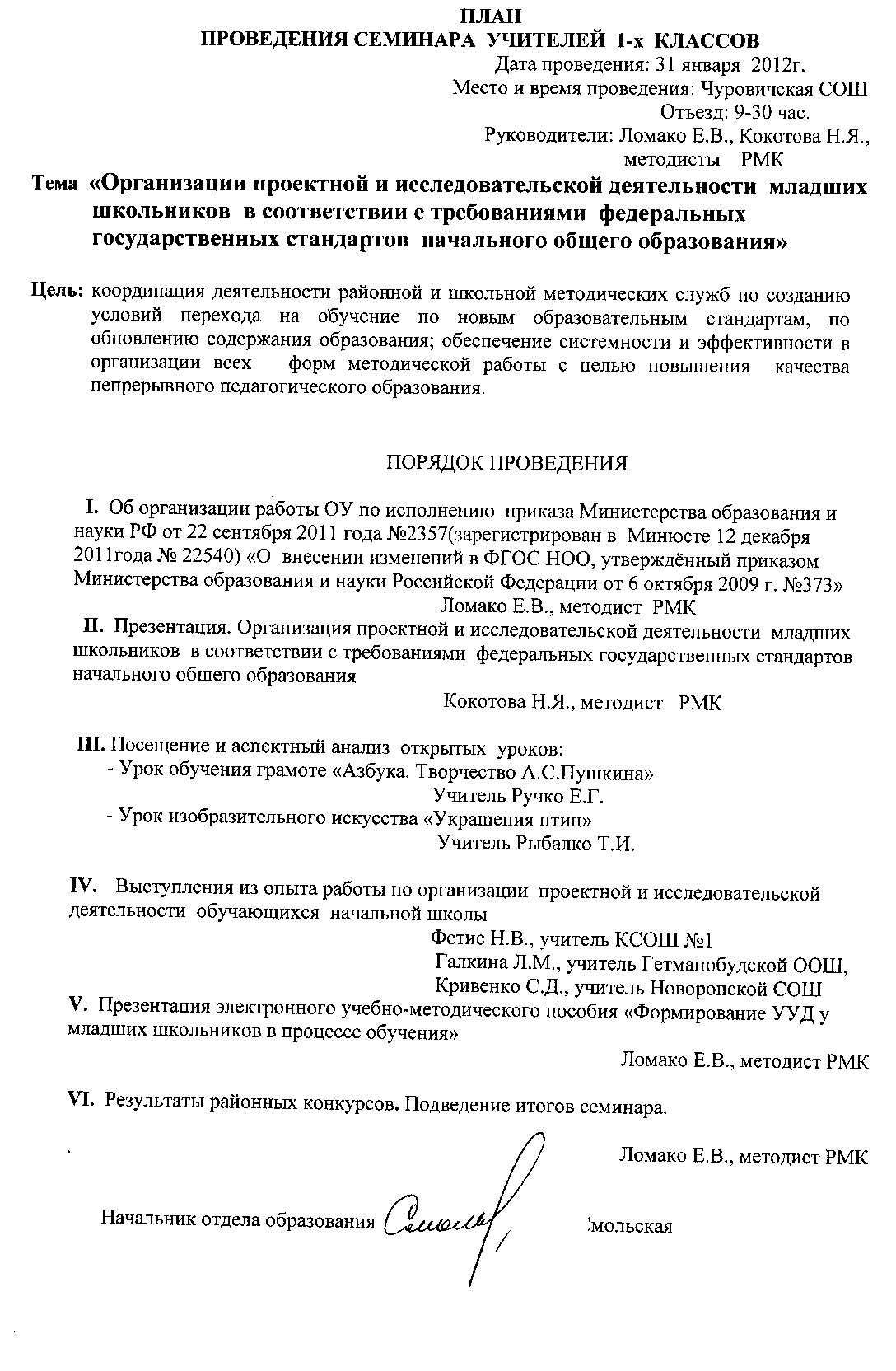           Начальник отдела образования                                                        Т.В. Смольская   Исп. методист РМК   Кузавова Н.В.	Приложение 1ПОЛОЖЕНИЕрайонного этапа региональногоконкурса фоторабот «Горжусь тобой, моя малая родина!»,среди обучающихся образовательных учрежденийКлимовского района Брянской областиЦель Конкурсаразвитие у обучающихся интереса к истории родного края, представление в виде фоторабот знаменательных и интересных событий, связанных с празднованием 75-летия образования Брянской области2.Участники КонкурсаКонкурс проводится по двум возрастным категориям:Школьники 5-8 класс (1 категория).Школьники 9-11 класс (2 категория).3. Условия Конкурса и требования к работе: На конкурс принимаются фотографии, сделанные лично автором. Использовать чужие работы недопустимо.  Изображение на фотографии  должно отображать  территорию Брянской области. Изображения других субъектов не принимаются.Фотография должна иметь расширение jpeg, название, поясняющий комментарий.Коллажи к участию в конкурсе не допускаютсяНа Конкурс не принимаются работы рекламного характера; оскорбляющие достоинства и чувства других людей; не укладывающиеся в тематику Конкурса.4.Авторские праваПредоставляя свою работу на Конкурс, участник автоматически дает право организаторам Конкурса на использование и распространение предоставленного материала (размещение в сети интернет, телепрограммах, участие в творческих проектах, публикации в СМИ, дальнейшее тиражирование и т.д. и т.п.); Передача права на использование и распространение предоставленных на Конкурс работ несовершеннолетними участниками осуществляется с учетом положений п.2 пп.2 ст. 26 ГК РФ; 5.Сроки проведения КонкурсаДо 15 мая 2019 г. –  необходимо в электронном виде прислать заявку и конкурсную работу на электронную почту отдела образования с пометкой Фотоконкурс.Приложение 2(Заявка подаётся в электронном виде)Заявка на участие в региональном конкурсе фоторабот «Горжусь тобой, моя малая родина!»,среди обучающихся образовательных учрежденийКлимовского района Брянской областиДля индивидуальной заявки1.ФИО участникаЭлектронная почта участникаДата рождения в формате ДД ММ ГГГГПол М  ЖКонтактный телефон участника2.Информация о руководителе:ФИО руководителя;Электронная почта руководителя;Контактный телефон руководителя.3.Информация об учебном заведенииНазвание учебного заведения (без сокращений и аббревиатур)Полный почтовый адрес учебного заведения (указать индекс)Адрес сайта учебного заведенияАдрес электронной почты учебного заведенияДля групповой заявки      1.Перечислить имена всех участников ФИ, возраст,       например: Иванов Иван,12лет                    Петров Пётр, 13лет2.Возрастная категория:Школьники 5-8 класс (1 категория)Школьники 9-11 класс (2 категория)3. Класс4.Информация о руководителе:ФИО руководителя;Электронная почта руководителя;Контактный телефон руководителя.5. Информация об учебном заведенииНазвание учебного заведения (без сокращений и аббревиатур)Полный почтовый адрес учебного заведения (указать индекс)Адрес сайта учебного заведенияАдрес электронной почты учебного заведенияЧлены жюри:Смольская Т.В., председатель жюри, начальник отдела образования;2. Толочко Н.А., зам. председателя жюри,  зам. начальника  отдела образования;3. Ломако Е.В.,   зав. РМК, член жюри;Михайлова Н.Е., ст. инспектор РОО, член жюри;Кузавова Н.В., методист РМК, член жюри;Отинова Г.М., председатель районного совета профсоюза работников образования,      член жюри;7.Шкуратова О.Г., методист РМК, член жюри;8. Романенко М.П., методист РМК, член жюри;9.Ламыго В.С.   учитель информатики Новоропской СОШ член  жюри;10.Мальков В.А., учитель технологии КСОШ №1, член жюри;11. Ханаева М.А.учитель истории КСОШ №2, член жюри;